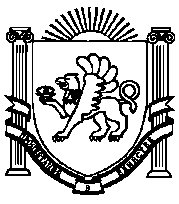 ПОСТАНОВЛЕНИЕ № 203от 28 декабря 2017 года                                                                                                с.ТамбовкаОб утверждении муниципальной долгосрочной целевой программы «Охрана окружающей среды в Ивановском сельском поселении Нижнегорского района Республики Крым на 2018-2020 годы»В соответствии с Конституцией Российской Федерации, Федеральным Законом от 06.10.2003 г. №131-ФЗ «Об общих принципах организации местного самоуправления в Российской Федерации», Федеральным законом от 01.01.2002 г. № 7-ФЗ «Об охране окружающей среды», руководствуясь Уставом муниципального образования Ивановское сельское поселение Нижнегорского района Республики Крым, администрация Ивановского сельского поселения ПОСТАНОВЛЯЕТ:	1. Утвердить муниципальную долгосрочную целевую программу «Охрана окружающей среды в Ивановском сельском поселении Нижнегорского района Республики Крым на 2018-2020 годы» согласно приложению (прилагается).2. Обнародовать настоящее постановление на Информационном стенде в административном здании Администрации Ивановского сельского поселения по адресу: с.Тамбовка, ул.Школьная, 3 «а», а также разместить на официальном сайте Ивановского сельского поселения –«ивановское-сп.рф».3. Настоящее постановление вступает в силу со дня его подписания и обнародования.4. Контроль исполнения настоящего постановления возложить на  сектор по вопросам предоставления муниципальных услуг, землеустройства, территориального планирования и кадрово-правовой работы.Председатель Ивановского сельского совета-Глава администрацииИвановского сельского поселения                                                                   М.В.КаличинаСогласовано:ПриложениеУТВЕРЖДЕНА постановлением администрации Ивановского сельского поселения Нижнегорского района Республики Крым28 декабря 2017 года № 203Муниципальная долгосрочная целевая программа«Охрана окружающей среды в Ивановском сельском поселении Нижнегорского района Республики Крым на 2018-2020 годы»ПаспортМуниципальной долгосрочной целевой программы«Охрана окружающей среды в Ивановском сельском поселении Нижнегорского района Республики Крым на 2018-2020 годы»ВВЕДЕНИЕПредлагаемая муниципальная целевая программа «Охрана окружающей среды в Ивановском  сельском поселении Нижнегорского района Республики Крым на 2018-2020 годы» (далее по тексту – Программа), разработана с целью реализации основных принципов экологической политики в соответствии с Конституцией Российской Федерации, Федеральным законом от 06.10.2003 года № 131-ФЗ «Об общих принципах организации местного самоуправления в Российской Федерации», Федеральным законом от 01.01.2002 года № 7-ФЗ «Об охране окружающей среды» и другими нормативными правовыми актами.ПРИНЦИПЫ ФОРМИРОВАНИЯ ПРОГРАММЫНастоящая Программа является основным базовым документом для разработки планов, программ и проектов обеспечения экологической безопасности Ивановского сельского поселения Нижнегорского района Республики Крым в целом в области природопользования и охраны окружающей среды на период 2018–2020 годов.Программа сформирована из мероприятий Ивановского сельского поселения Нижнегорского района Республики Крым, связанных с окружающей средой.Программа основана на принципе единого управления и координации деятельности всех организаций, учреждений и предприятий поселения, участвующих в ее реализации.Система управления Программой позволяет обеспечивать анализ выполнения мероприятий, а также принимать оперативные меры по их корректировке.Мероприятия Программы направлены на достижение целевых экологических показателей Ивановского сельского поселения Нижнегорского района Республики Крым.Мероприятия Программы сгруппированы по 5 разделам, сформированным по основным традиционным проблемам, существующим в области окружающей среды:— Охрана атмосферного воздуха— Охрана и восстановление водных объектов, расположенных в границах населенных пунктов Ивановского сельского поселения Нижнегорского района Республики Крым.— Очистка территорий, формирование системы организации сбора и вывоза твердых бытовых отходов.— Озеленение территорий населенных пунктов поселения.— Экологическое информирование населения.Каждый раздел содержит пояснительную записку с указанием основных проблем в соответствующей области, достигнутых результатов, перспективных задач и целевых показателей. Кроме того, представлены конкретные мероприятия, которые должны быть выполнены для достижения поставленных целей.ЭКОНОМИЧЕСКАЯ СОСТАВЛЯЮЩАЯ ПРОГРАММЫФинансовое обеспечение мероприятий предусмотрено за счет средств бюджета поселения, а также внебюджетных инвестиций и средств предприятий. Программа подлежит финансированию за счет средств бюджетов поселения и района, установленных решениями о бюджете на соответствующий финансовый год.УПРАВЛЕНИЕ ПРОГРАММОЙ И КОНТРОЛЬ РЕАЛИЗАЦИИПрограмма предусматривает персональную ответственность исполнителей за выполнение мероприятий.Реализация Программы обеспечивается комплексом мероприятий по правовому, организационному, финансовому и информационному обеспечению.ПЕРЕЧЕНЬ РАЗДЕЛОВ ПРОГРАММЫ1.Охрана атмосферного воздуха.Проблемы Ивановского сельского поселения в области охраны атмосферного воздуха:— Отсутствие мониторинга за состоянием атмосферного воздуха (включая влияние автотранспорта).— Отсутствие постоянного и эффективного контроля за выбросами загрязняющих веществ от предприятий.Мероприятия по осуществлению контроля за порядком выжигания сухой растительности, позволят сократить количество вредных веществ, выбрасываемых в атмосферный воздух.2.Охрана и восстановление водных объектовОсновными водными объектами Ивановского сельского поселения Нижнегорского района Республики Крым являются водоохранные зоны, артезианские скважины, расположенные в границах населенных пунктов Ивановского сельского поселения.Санитарная очистка берегов водоохранных зон, территорий, прилегающих к артезианским скважинам, расположенным в границах населенных пунктов Ивановского сельского поселения, мест купания и отдыха от мусора и твердых бытовых отходов, позволят улучшить санитарное состояние водоохранных зон.3. Очистка территорий поселения, формирование системы организации сбора и вывоза твердых бытовых отходов.На территории Ивановского сельского поселения сбор и вывоз твердых бытовых отходов осуществляется централизованно на полигоны размещения ТБО. Разработана и утверждена схема вывоза ТБО, проводится работа по заключению договоров на вывоз ТБО.Данные мероприятия позволят сформировать систему организации сбора и вывоза твердых бытовых отходов на территории Ивановского сельского поселения Нижнегорского района Республики Крым, что будет способствовать улучшению санитарного состояния населенных пунктов и уменьшению негативного воздействия отходов на окружающую среду.4.Озеленение территорий населённых пунктов поселенияВ Правилах благоустройства и санитарного содержания территории Ивановского сельского поселения Нижнегорского района Республики Крым один из разделов посвящен порядку содержания зеленых насаждений Ивановского сельского поселения, где отражены основные мероприятия по видам озеленения.Реализация мероприятий Программы позволит увеличить количество зеленых насаждений, улучшить санитарное состояние территорий населенных пунктов Ивановского сельского поселения Нижнегорского района Республики Крым, позволит создать новые зоны зеленых насаждений.5.Экологическое образование и просвещение.Актуальность комплексных проблем экологии, объективная потребность их разрешения ставит новые задачи экологического воспитания и образования детей на современном этапе взаимодействия общества и природы.  Нельзя ограничиваться только развитием чувства любви к природе у каждого человека. Главным является воспитание ответственности за состояние природной среды.Непрерывность, преемственность экологического воспитания и образования детей в детском саду, школе необходимы для формирования целостного восприятия среды, бережного отношения к природе. Дошкольное детство является наиболее естественным временем приобщения детей к экологическому образованию. Учитывая это, педагоги проводят занятия в детском саду с.Ивановка, проводится цикл мероприятий «Природа – это дом человека».В МБОУ «Ивановская средняя общеобразовательная школа» проводятся занятия для учащихся о негативном воздействии отходов жизнедеятельности человека на окружающею среду. Таким образом, реализуется программа экологического образования в период наиболее важный для общего развития ребенка.Организация экологических мероприятий и участие в них, является огромным вкладом в экологическое образование и воспитание детей.Выполнение мероприятий программы позволит укрепить формирование экологической культуры детей, молодежи и взрослого населения.ОЦЕНКА ЭФФЕКТИВНОСТИ ОТ РЕАЛИЗАЦИИ ПРОГРАММЫЭффективность реализации Программы рассчитывается путем соотнесения степени достижения показателей (индикаторов) Программы к уровню ее финансирования (расходов).Показатель эффективности реализации Программы (R) за отчетный год рассчитывается по формулегде N – количество показателей (индикаторов) Программы;– плановое значение n-го показателя (индикатора);– значение n-го показателя (индикатора) на конец отчетного года;– плановая сумма финансирования по Программе;– сумма фактически произведенных расходов на реализацию мероприятий Программы на конец отчетного года.Для расчета показателя эффективности реализации Программы используются показатели (индикаторы), достижение которых предусмотрено в отчетном году.Оценка эффективности реализации Программы за весь период реализации рассчитывается как среднее арифметическое показателей эффективности реализации Программы за все отчетные годы. Перечень мероприятийпо охране окружающей среды на территории Ивановского сельского поселения Нижнегорского района Республики Крым на 2018-2020 годыАдміністраціяІванівськогосільського поселення  Нижньогірського районуРеспублікиКримАдминистрацияИвановского сельского поселения Нижнегорского районаРеспубликиКрымКъырымДжумхуриетиНижнегорск болюгининъИвановскоекой къасабасынынъидаресиЗаведующий сектором по вопросам предоставления муниципальных услуг, землеустройства, территориального планирования и кадрово-правовой работы                                          Л.Л.ВолощукЗаведующий сектором по вопросам финансов, бухгалтерского учета и муниципальногоимущества – главный бухгалтер                               Н.И.МарченкоНаименование ПрограммыМуниципальная долгосрочная целевая программа«Охрана окружающей среды в Ивановском сельском поселении Нижнегорского района Республики Крым на 2018-2020 годы»Основание для разработки ПрограммыКонституция Российской Федерации;Федеральный закон «Об общих принципах организации местного самоуправления в РФ» от 06.10.2003 г. № 131 – ФЗ;Федеральный закон от 01.01.2002 г. № 7-ФЗ «Об охране окружающей среды»Муниципальный заказчик ПрограммыАдминистрация Ивановского сельского поселенияРазработчик ПрограммыАдминистрация Ивановского сельского поселенияЦели ПрограммыУлучшение экологической обстановки в Ивановском сельском поселении Нижнегорского района Республики Крым, повышение экологической безопасности хозяйственной деятельности, формирование экологической культурыЗадачи ПрограммыСнижение выбросов загрязняющих веществ в атмосферу;ликвидация стихийных свалок на территории поселения;Формирование системы организации сбора и вывоза твердых бытовых отходов;Озеленение территорий Ивановского сельского поселения;Повышение уровня экологического информирования населенияСроки реализации Программы2018-2020 годыПрогнозируемые объемы и источники финансирования программыОбщий объем финансирования мероприятий Программы составит за счет средств бюджета муниципального образования Ивановское сельское поселение Нижнегорского района Республики Крым, в том числе по годам:в 2018 году – по факту;в 2019 году – по факту;в 2020 году – по факту.Перечень разделов ПрограммыОхрана атмосферного воздуха.Охрана и восстановление водных объектов, входящих в состав территорий поселения.Очистка территорий, формирование системы организации сбора и вывоза твердых бытовых отходов.Озеленение территорий населенных пунктов поселения.Экологическое информирование населения.Ожидаемые результаты реализации Программы  Обеспечение экологической безопасности населения муниципального образования Ивановское сельское поселение Нижнегорского района Республики Крым №МероприятияОтветственный исполнитель и соисполнительЦельмероприятияСроки исполненияИсточник финансированиясумма,тыс/руб2018 гсумма,тыс/руб2019гсумма,тыс/руб 2020г.1234567891.Охрана атмосферного воздуха1.Охрана атмосферного воздуха1.Охрана атмосферного воздуха1.Охрана атмосферного воздуха1.Охрана атмосферного воздуха1.Охрана атмосферного воздуха1.Охрана атмосферного воздуха1.Охрана атмосферного воздуха1.Охрана атмосферного воздуха1.1Проведение совещаний с руководителями по согласованию действий и последовательности мероприятий в случае выявления выжигания сухой растительности.Администрация Ивановского сельского поселенияНе допущение возникновения лесных и степных пожаров на территории сельского поселения, привлечение общественности.2018-2020 г.г.Бюджет Ивановского сельского поселенияПо фактуПо фактуПо факту1.2Выявление лиц, осуществляющих выжигание сухой растительности и привлечение их к административной ответственности. Проведение рейдов по территории сельского поселения. Информирование населения через СМИ. Изготовление и распространение листовок, плакатов.Администрация Ивановского сельского поселенияНе допущение возникновения лесных и степных пожаров на территории сельского поселения, привлечение общественности.2018-2020 г.г.Бюджет Ивановского сельского поселенияПо фактуПо фактуПо факту2. Охрана и восстановление водных объектов2. Охрана и восстановление водных объектов2. Охрана и восстановление водных объектов2. Охрана и восстановление водных объектов2. Охрана и восстановление водных объектов2. Охрана и восстановление водных объектов2. Охрана и восстановление водных объектов2. Охрана и восстановление водных объектов2. Охрана и восстановление водных объектов2.1Очистка берегов, водоохранных зон, расположенных, в границах населенных пунктов Ивановского сельского поселения от мусора и твердых бытовых отходов, ликвидация несанкционированных свалокАдминистрация Ивановского сельского поселенияУлучшения состояния водных объектов2018-2020 г.г.Бюджет Ивановского сельского поселенияПо фактуПо фактуПо факту2.2Организация зон санитарной охраны источников питьевого водоснабжения, соблюдение специальных режимов на территориях зон санитарной охраныАдминистрация Ивановского сельского поселенияУлучшение качества питьевой воды2018-2020 г.г.Бюджет Ивановского сельского поселенияПо фактуПо фактуПо факту3. Очистка территорий сельского поселения, формирование системы обращения с отходами 3. Очистка территорий сельского поселения, формирование системы обращения с отходами 3. Очистка территорий сельского поселения, формирование системы обращения с отходами 3. Очистка территорий сельского поселения, формирование системы обращения с отходами 3. Очистка территорий сельского поселения, формирование системы обращения с отходами 3. Очистка территорий сельского поселения, формирование системы обращения с отходами 3. Очистка территорий сельского поселения, формирование системы обращения с отходами 3. Очистка территорий сельского поселения, формирование системы обращения с отходами 3. Очистка территорий сельского поселения, формирование системы обращения с отходами 3.1Ликвидация и рекультивация несанкционированных свалокАдминистрация Ивановского сельского поселенияБлагоустройство территорий населённых пунктов Ивановского сельского поселения2018-2020 г.г.Бюджет Ивановского сельского поселенияПо фактуПо фактуПо факту3.2Организация сбора и вывоза мусора и твердых бытовых отходов на территории населенных пунктов сельского поселенияАдминистрация Ивановского сельского поселенияБлагоустройство территорий населённых пунктов Ивановского сельского поселения2018-2020 г.г.Бюджет Ивановского сельского поселенияПо фактуПо фактуПо факту3.3Кошение сорной растительности, удаление сорных и карантинных растений на территориях населенных пунктов Ивановского сельского поселенияАдминистрация Ивановского сельского поселенияСанитарная очистка территорий2018-2020 г.г.Бюджет Ивановского сельского поселенияПо фактуПо фактуПо факту3.4Изготовление и установка аншлагов, информационных стендов, связанных с охраной окружающей среды Администрация Ивановского сельского поселения Благоустройство территорий населённых пунктов Ивановского сельского поселения2018-2020 г.г.Бюджет Ивановского сельского поселенияПо фактуПо фактуПо факту4. Сохранение и развитие зеленых зон на территории сельского поселения4. Сохранение и развитие зеленых зон на территории сельского поселения4. Сохранение и развитие зеленых зон на территории сельского поселения4. Сохранение и развитие зеленых зон на территории сельского поселения4. Сохранение и развитие зеленых зон на территории сельского поселения4. Сохранение и развитие зеленых зон на территории сельского поселения4. Сохранение и развитие зеленых зон на территории сельского поселения4. Сохранение и развитие зеленых зон на территории сельского поселения4. Сохранение и развитие зеленых зон на территории сельского поселения4.1Сохранение и развитие зеленых зон на территории сельского поселенияАдминистрация Ивановского сельского поселенияУлучшение состояния зеленого фонда2018-2020 г.г.Бюджет Ивановского сельского поселенияПо фактуПо фактуПо факту5.Экологическое образование и просвещение5.Экологическое образование и просвещение5.Экологическое образование и просвещение5.Экологическое образование и просвещение5.Экологическое образование и просвещение5.Экологическое образование и просвещение5.Экологическое образование и просвещение5.Экологическое образование и просвещение5.Экологическое образование и просвещение5.1Проведение мероприятий по защите окружающей среды среди жителей, публикация статей экологического содержания и освещение проведенных мероприятий  в периодической печати и на официальном сайте поселенияАдминистрация Ивановского сельского поселенияФормирование экологической культуры населения2018-2020 г.г.Бюджет Ивановского сельского поселенияПо фактуПо фактуПо факту